Конспект НОД по математике в подготовительной группена тему «Занимательная математика».Воспитатель: Вшивцева Елена Геннадьевна.Цель: обобщить математические представления детей.Обучающие задачи:
- формировать у детей пространственные представления;
- упражнять детей в обратном счёте в пределах 10;
- упражнять в установлении равенства между числами.
Развивающие задачи:- упражнять в сравнении чисел (используя математические знаки);
- создать условия для развития логического мышления, сообразительности, внимания;
- развивать смекалку, зрительную память;
- способствовать формированию мыслительных операций, развитию речи, умению аргументировать свои высказывания.
Воспитательные задачи:
- воспитывать интерес к математическим знаниям;
- воспитывать умение понимать учебную задачу, выполнять её самостоятельно.Демонстрационный материал: шкатулка; цифры; карточки с изображением геометрических фигур; арифметические  знаки <, >, =; схема зеркала; колумбово яйцо. Раздаточный материал: счётные палочки; числовой ряд от 0 до 9; танграм.
Предварительная работа: порядковый и обратный счет; знакомство с цифрами, арифметическими знаками, сравнение чисел.
Методы и приёмы: - игровой (сюрпризный момент);- словесный (загадки; вопросы, логические задания);- наглядный (демонстрационный материал);- анализ занятия, поощрение. Ход НОД.Сюрпризный момент.- Раз, два, три, четыре, пятьПриглашаю всех играть.Кто быстрее подойдёт,Тот секрет быстрей найдёт.(дети подходят к воспитателю)- Ребята, как вы думаете, что находится под скатертью? Хотите узнать? Отгадайте загадку:
Это маленький предмет,
Он для брошек и монет.
Для колец и сережек,
Иголок, ниток и застежек.
(Шкатулка)-А шкатулка наша закрыта. Что бы её открыть, нужно выполнить задания. Вы согласны?Основная часть.1 задание. Игра «Встань там, где надо» (мозговой штурм)На мольберте цифры по количеству детей от 1 до 10.
Ребята, нужно каждому найти свою цифру, решив правильно логическую задачу:
-назови и возьми число, которое больше 8 на 1(9);-назови число, которое меньше 5 на 1(4); -у этого числа есть соседи- 9 и 7(8);-сколько пальцев на 2 руках? (10); -сколько дней в неделе? (7); -какой по счету - понедельник7? (1);-какая по счёту среда? (3);-какая по счёту суббота? (6); -последующее число – числа 1 (2); -предыдущее число – числа 6 (5);  (дети берут нужную цифру, объясняют свой выбор) 2 задание. Игра « Живые числа » ( от 10 до 1).
Встаньте рядом друг с другом в убывающем порядке ваших чисел (от самого большого числа, до самого маленького), называйте свои числа( дети называют: 10, 9, 8, 7, 6, 5, 4, 3, 2, 1). 3 задание. Игра «Сравнение чисел».
Вам нужно объединиться в пары, сравнить ваши числа и поставить между ними нужный арифметический знак. Давайте их назовем: <, >,  =  и прочитать запись ( дети ищут себе пару, сравнивают свои два числа, выкладывают на белую полоску бумаги, пишут знак, читают запись). 4 задание. Игра «Найди свое место».
Возьмите каждый по карточке (на карточках и на столах стрелки расположены в разных направлениях                                                         ). С их помощью вы найдете свое место, рисунок на вашей карточке и карточка на столе должны совпадать друг с другом (дети ищут своё место за столами и комментируют свой выбор).5 задание. Работаем со счётными палочками.Отгадайте загадку:Я увидел свой портрет,Отошел - портрета нет. (Зеркало)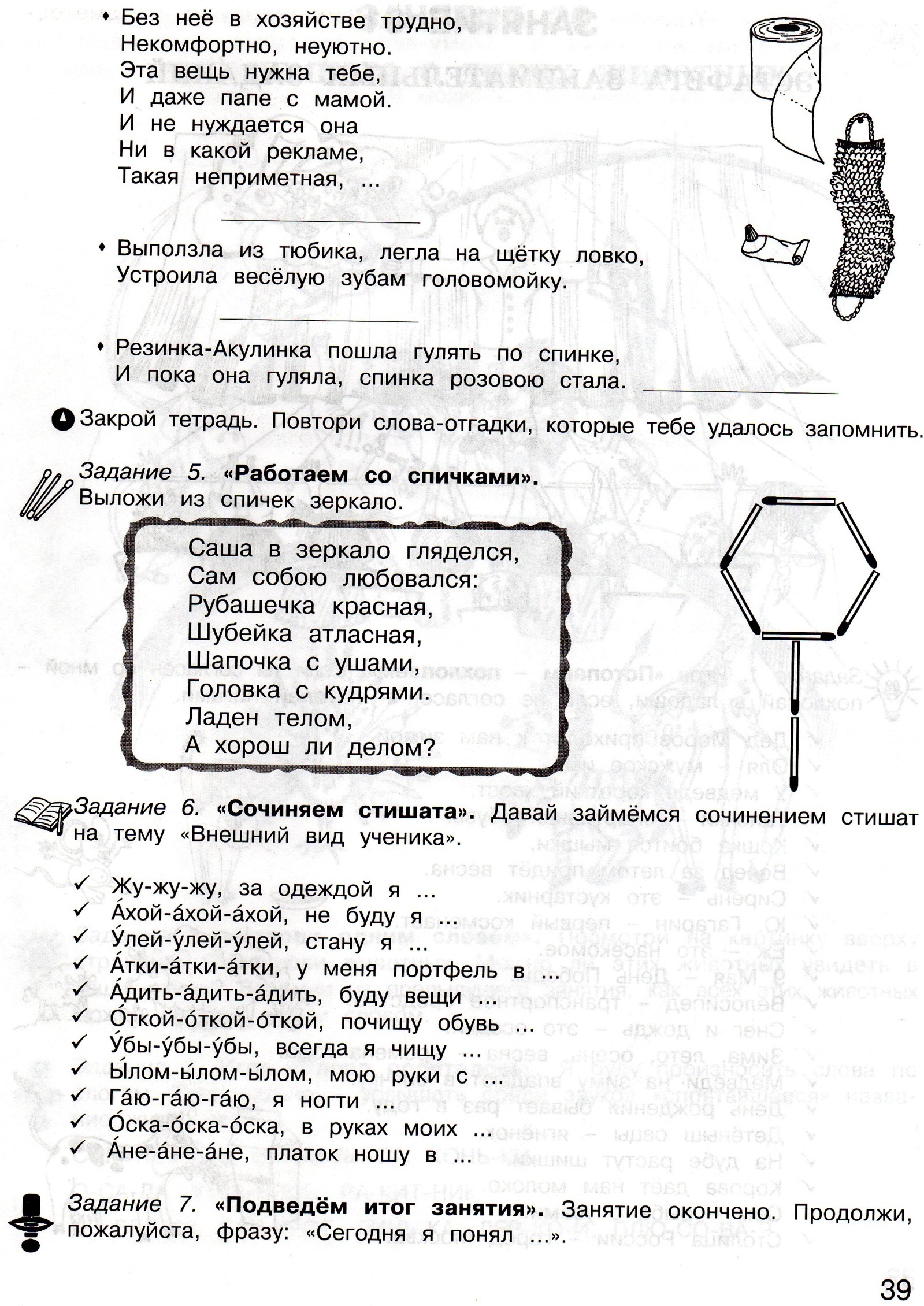 Рассмотрите внимательно (в течение 15-20 секунд) рисунок предмета-отгадки. Убираю рисунок.По памяти из счетных палочек выложите зеркало на столе.6 задание. Зачеркни число в числовом ряду (индивидуальная работа):- самую большую цифру; (9)- самую маленькую цифру, но не ноль; (1)- цифру на 1 больше цифры 4; (5)- цифру, стоящую перед цифрой 7; (6)- цифру, стоящую после цифры 3; (4)- цифру, которая ничего не значит; (0)- цифру на 1 меньше 3; (2)- цифру 8; (8)- цифру на 1 больше 2; (3)- какая цифра осталась? (7)7 задание. Танграм.Ребята, что находится в ваших конвертах? (танграм).Из скольких деталей он состоит? (из семи).Отгадайте загадку:В воде она живёт.
Нет клюва, а клюёт. (Рыба)
Выложите из деталей танграма рыбку.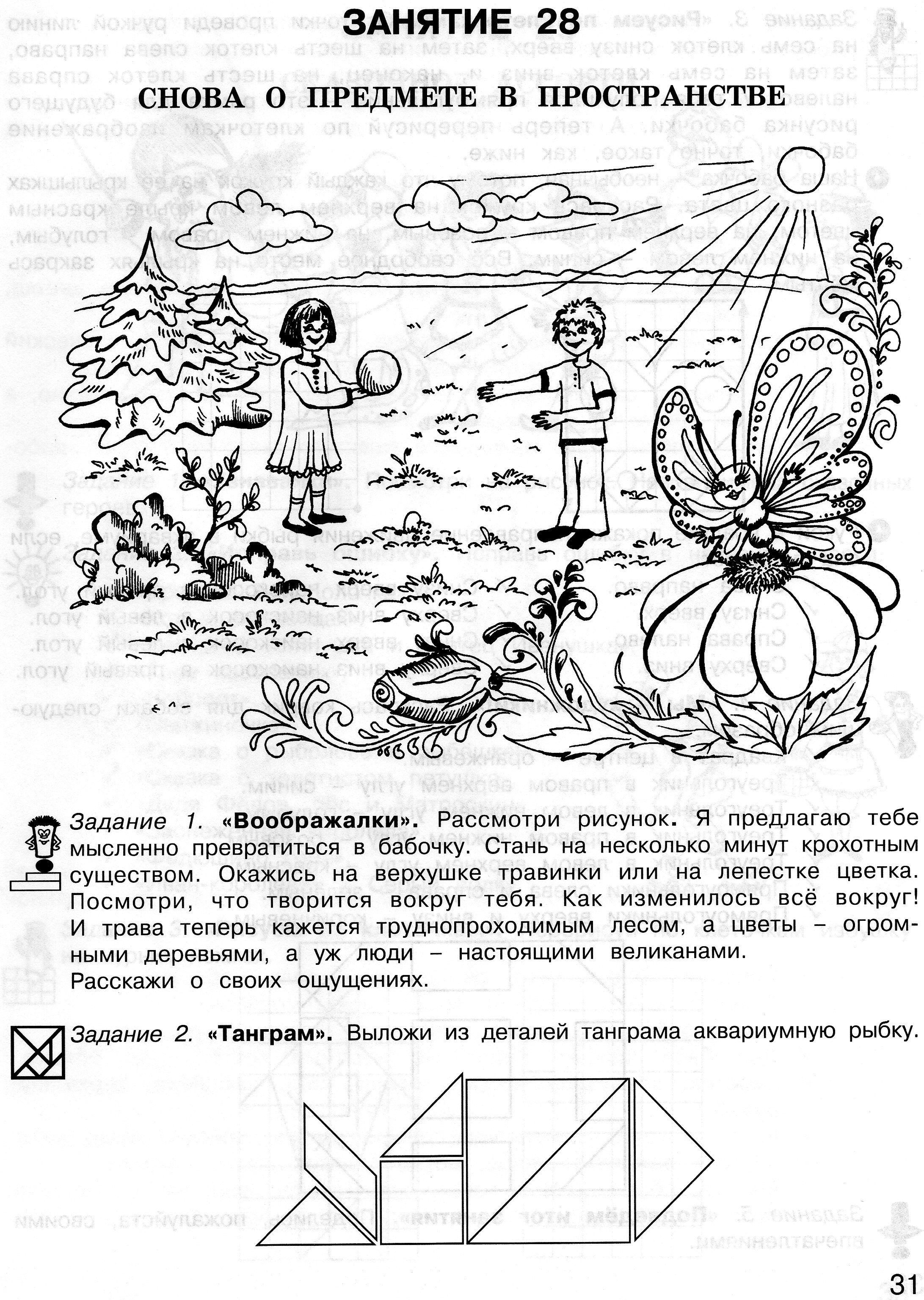 8.ФизкультминуткаМы считали и устали,Дружно все мы тихо всталиИ на коврик побежали.В чём могут жить рыбки?Рукой в воздухе покажите направление движения рыбки в аквариуме, если она поплывет:- слева направо;-снизу вверх;-справа налево;-сверху вниз;-снизу вверх наискосок в правый угол;-сверху вниз наискосок в левый угол;-снизу вверх наискосок в левый угол;-сверху вниз наискосок в правый угол. - Вот мы опять у шкатулки. 9 последнее задание. Открываем замок на сундуке колумбово яйцо.- Нужно собрать колумбово яйцо. Возьмите каждый по частичке колумбова яйца.(дети складывают из частей колумбово яйцо)Открываем шкатулку. - Как вы думаете, что зашифровано в этой схеме? (зашифрованное слово)- Возьмите из шкатулки частички схемы (на каждой частичке схемы с другой стороны написано по букве слова первоклашка). Расшифровка схемы (первоклашка)  Каждому значку соответствует буква слова первоклашка.  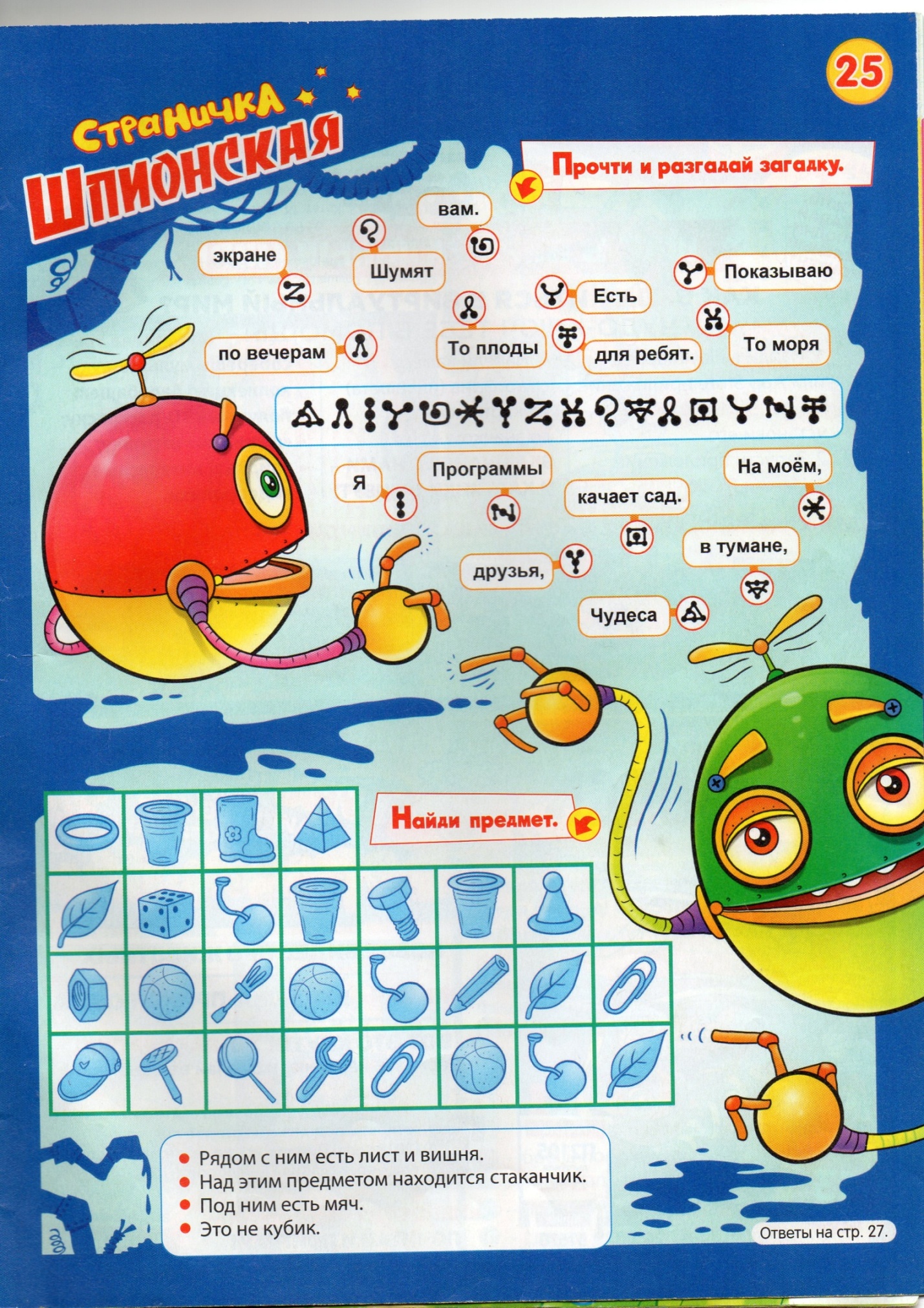 Анализ занятия.Сегодня вы прошли проверку готовности к школе, старательно выполняли все задания. Думали, рассуждали, помогали и выручали друг друга. Какое задание было для вас самым сложным? А самым лёгким?